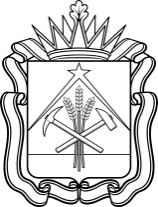 МИНИСТЕРСТВО СОЦИАЛЬНОЙ ЗАЩИТЫ НАСЕЛЕНИЯ КУЗБАССАПРИКАЗот 25.05.2023 № 100О признании утратившими силу отдельных приказов Министерства социальной защиты населения КузбассаП р и к а з ы в а ю: 1. Признать утратившими силу приказы Министерства социальной защиты населения Кузбасса:от 29.06.2021 № 152 «Об утверждении социального пакета долговременного ухода»;от 15.07.2022 № 141 «О внесении изменений в приказ Министерства социальной защиты населения Кузбасса от 29.06.2021 № 152 «Об утверждении социального пакета долговременного ухода»;от 01.11.2022 № 209 «О внесении изменений в приказ Министерства социальной защиты населения Кузбасса от 29.06.2021 № 152 «Об утверждении социального пакета долговременного ухода».2. Государственному казенному учреждению «Центр социальных выплат и информатизации Министерства социальной защиты населения Кузбасса» обеспечить размещение настоящего приказа на сайте «Электронный бюллетень Правительства Кемеровской области - Кузбасса» и на официальном сайте Министерства социальной защиты населения Кузбасса.3. Контроль за исполнением настоящего приказа оставляю за собой.4. Настоящий приказ распространяется на правоотношения, возникшие с 01.01.2023.Министр                                                                                                  Е.Г. Федюнина